Ezamiyyət haqqında hesabat forması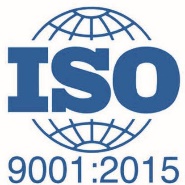                                                                                                                                                           BƏD/Fr/02Hesabatı təqdim edən əməkdaşlar (yaxud qrupun rəhbəri)Hesabatı təqdim edən əməkdaşlar (yaxud qrupun rəhbəri)Soyadı, adı və atasının adı Struktur bölmənin adı və vəzifəsiEzamiyyə haqqında əmrEzamiyyə haqqında əmrTarixNömrəsiÜmumi məlumatlarÜmumi məlumatlarDəvət edən tərəf (yaxud təşkilatçı)Qəbul edən tərəfTədbirin forması (konfrans, simpozium forum, iclas, seminar, kurs, işgüzar səfər və s.)Tədbirin mövzusuKeçirildiyi yer (ölkə, şəhər, yer)Keçirildiyi tarixDigər ölkə iştirakçılarıTədbirdə müzakirə edilən məsələlərTədbirdə müzakirə edilən məsələlərZəruri hesab edilən digər məlumatlar (qeydlər)Zəruri hesab edilən digər məlumatlar (qeydlər)NəticələrNəticələrTədbirin nəticələrinə dair rəy və təkliflərTədbirin nəticələrinə dair rəy və təkliflərRəhbərlik tərəfindən verilmiş xüsusi tapşırıqların icrasına dair məlumatRəhbərlik tərəfindən verilmiş xüsusi tapşırıqların icrasına dair məlumatTarix:İmza